_______________________________________________________________________________________                                             ҠАРАР                                                                                                     РЕШЕНИЕ24 июнь 2015 йыл                                 № 271                      24 июня 2015 годаО назначении выборов депутатов Совета сельского поселения Чураевский сельсовет муниципального района Мишкинский район Республики Башкортостан 27-го созыва на 13 сентября 2015 годаВ соответствии со статьей 10 Федерального закона «Об основных гарантиях избирательных прав и права на участие в референдуме граждан Российской Федерации», статьей 10 Кодекса Республики Башкортостан о выборах, статьей 7 Устава сельского поселения Чураевский сельсовет муниципального района Мишкинский район Республики Башкортостан, Совет сельского поселения Чураевский сельсовет муниципального района Мишкинский район Республики Башкортостан РЕШИЛ:	1. Назначить выборы депутатов Совета сельского поселения Чураевский сельсовет муниципального района Мишкинский район Республики Башкортостан 27-го созыва на 13 сентября 2015 года.	2. Опубликовать настоящее решение в районной газете «Дружба» и      на официальном сайте  в сети Интернет.Глава сельского поселенияЧураевский сельсоветмуниципального районаМишкинский район Республики Башкортостан                                                       А.П.БайназовБАШКОРТОСТАН РЕСПУБЛИКҺЫ МИШКӘ РАЙОНЫМУНИЦИПАЛЬ РАЙОНЫНЫҢСУРАЙ АУЫЛ СОВЕТЫАУЫЛ БИЛӘМӘҺЕСОВЕТЫ452350, Сурай, Ленин урамы, 32 тел.: 2-51-97, 2-51-34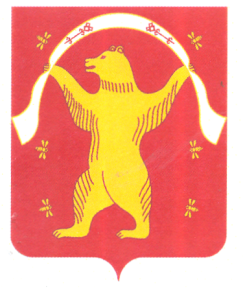 РЕСПУБЛИКА БАШКОРТОСТАН СОВЕТСЕЛЬСКОГО ПОСЕЛЕНИЯ ЧУРАЕВСКИЙ СЕЛЬСОВЕТ МУНИЦИПАЛЬНОГО РАЙОНА МИШКИНСКИЙ РАЙОН 452350, Чураево, ул. Ленина, 32тел.: 2-51-97; 2-51-34